Please can the child’s social worker upload this form to the child’s record on LCS. Thank you.Pupil Premium Plus Application Form – Additional Funding Request                                   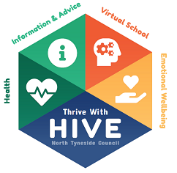 Pupil Premium Plus Application Form – Additional Funding Request                                   Pupil Premium Plus Application Form – Additional Funding Request                                   Pupil Premium Plus Application Form – Additional Funding Request                                   Pupil Premium Plus Application Form – Additional Funding Request                                   Pupil Premium Plus Application Form – Additional Funding Request                                   Pupil Premium Plus Application Form – Additional Funding Request                                   Pupil Premium Plus Application Form – Additional Funding Request                                   Pupil Premium Plus Application Form – Additional Funding Request                                   Pupil Premium Plus Application Form – Additional Funding Request                                   Pupil Premium Plus Application Form – Additional Funding Request                                   Pupil Premium Plus Application Form – Additional Funding Request                                   Pupil Premium Plus Application Form – Additional Funding Request                                   Pupil Premium Plus Application Form – Additional Funding Request                                   Name of Referrer:Name of Referrer:Name of Referrer:Name of Referrer:Name of Referrer:Name of Referrer:Designation: Designation: Designation: Designation: Designation: Designation: Designation: Designation: Child’s Name:Child’s Name:Child’s Name:Child’s Name:Child’s Name:Child’s Name:LCS ID:LCS ID:LCS ID:LCS ID:LCS ID:LCS ID:LCS ID:LCS ID:Carer/Keyworker: Carer/Keyworker: Carer/Keyworker: Carer/Keyworker: Carer/Keyworker: Carer/Keyworker: Carer/Keyworker: Carer/Keyworker: Carer/Keyworker: Carer/Keyworker: Carer/Keyworker: Carer/Keyworker: Carer/Keyworker: Carer/Keyworker: Placement Type:  (please  as appropriate)Placement Type:  (please  as appropriate)Placement Type:  (please  as appropriate)Placement Type:  (please  as appropriate)Placement Type:  (please  as appropriate)Placement Type:  (please  as appropriate)Placement Type:  (please  as appropriate)Placement Type:  (please  as appropriate)Placement Type:  (please  as appropriate)Placement Type:  (please  as appropriate)Placement Type:  (please  as appropriate)Placement Type:  (please  as appropriate)Placement Type:  (please  as appropriate)Placement Type:  (please  as appropriate)LA CarerLA CarerLA CarerFriends and Family (connected persons)Friends and Family (connected persons)Friends and Family (connected persons)Friends and Family (connected persons)Adoptive PlacementAdoptive PlacementAdoptive PlacementResidential PlacementResidential PlacementResidential PlacementPlaced with parentPlaced with parentPlaced with parentPlaced with parentAgency CarerAgency CarerAgency CarerSchool:School:School:School:School:School:National Curriculum Year:National Curriculum Year:National Curriculum Year:National Curriculum Year:National Curriculum Year:National Curriculum Year:National Curriculum Year:National Curriculum Year:Social Worker :Social Worker :Social Worker :Social Worker :Social Worker :Social Worker :Fostering Supervising Social Worker / Keyworker:Fostering Supervising Social Worker / Keyworker:Fostering Supervising Social Worker / Keyworker:Fostering Supervising Social Worker / Keyworker:Fostering Supervising Social Worker / Keyworker:Fostering Supervising Social Worker / Keyworker:Fostering Supervising Social Worker / Keyworker:Fostering Supervising Social Worker / Keyworker:What type of resource/activity is being applied for?  (please  as appropriate)What type of resource/activity is being applied for?  (please  as appropriate)What type of resource/activity is being applied for?  (please  as appropriate)What type of resource/activity is being applied for?  (please  as appropriate)What type of resource/activity is being applied for?  (please  as appropriate)What type of resource/activity is being applied for?  (please  as appropriate)What type of resource/activity is being applied for?  (please  as appropriate)What type of resource/activity is being applied for?  (please  as appropriate)What type of resource/activity is being applied for?  (please  as appropriate)What type of resource/activity is being applied for?  (please  as appropriate)What type of resource/activity is being applied for?  (please  as appropriate)What type of resource/activity is being applied for?  (please  as appropriate)What type of resource/activity is being applied for?  (please  as appropriate)What type of resource/activity is being applied for?  (please  as appropriate)Tuition / SupportTherapeutic InterventionTherapeutic InterventionTherapeutic InterventionEquipment & Resources Equipment & Resources Equipment & Resources Educational VisitsEducational VisitsActivities & ClubsMiscellaneousMiscellaneousMiscellaneousPlease give specific details of type of resource requested including arrangements, number of sessions, weeks, hours etc Please give specific details of type of resource requested including arrangements, number of sessions, weeks, hours etc Please give specific details of type of resource requested including arrangements, number of sessions, weeks, hours etc Please give specific details of type of resource requested including arrangements, number of sessions, weeks, hours etc Please give specific details of type of resource requested including arrangements, number of sessions, weeks, hours etc Please give specific details of type of resource requested including arrangements, number of sessions, weeks, hours etc Please give specific details of type of resource requested including arrangements, number of sessions, weeks, hours etc Cost – specific details please(Without this information the request can not be agreed)Cost – specific details please(Without this information the request can not be agreed)Cost – specific details please(Without this information the request can not be agreed)Cost – specific details please(Without this information the request can not be agreed)Cost – specific details please(Without this information the request can not be agreed)Cost – specific details please(Without this information the request can not be agreed)Cost – specific details please(Without this information the request can not be agreed)Has this been agreed with the care team, if not part of the PEP?Has this been agreed with the care team, if not part of the PEP?Has this been agreed with the care team, if not part of the PEP?Has this been agreed with the care team, if not part of the PEP?Has this been agreed with the care team, if not part of the PEP?Has this been agreed with the care team, if not part of the PEP?Has this been agreed with the care team, if not part of the PEP?Yes / NoYes / NoYes / NoYes / NoYes / NoYes / NoYes / NoHow will it improve educational outcomes?How will it improve educational outcomes?How will it improve educational outcomes?How will it improve educational outcomes?How will it improve educational outcomes?How will it improve educational outcomes?How will it improve educational outcomes?How has the Pupil Premium Plus been used in school? How has the Pupil Premium Plus been used in school? How has the Pupil Premium Plus been used in school? How has the Pupil Premium Plus been used in school? How has the Pupil Premium Plus been used in school? How has the Pupil Premium Plus been used in school? How has the Pupil Premium Plus been used in school? What activities does the child/young person regularly engage in?What activities does the child/young person regularly engage in?What activities does the child/young person regularly engage in?What activities does the child/young person regularly engage in?What activities does the child/young person regularly engage in?What activities does the child/young person regularly engage in?What activities does the child/young person regularly engage in?Completed applications should be returned to: PEPsANDPUPILPREMIUMREQUESTS@northtyneside.gov.ukCompleted applications should be returned to: PEPsANDPUPILPREMIUMREQUESTS@northtyneside.gov.ukCompleted applications should be returned to: PEPsANDPUPILPREMIUMREQUESTS@northtyneside.gov.ukCompleted applications should be returned to: PEPsANDPUPILPREMIUMREQUESTS@northtyneside.gov.ukCompleted applications should be returned to: PEPsANDPUPILPREMIUMREQUESTS@northtyneside.gov.ukCompleted applications should be returned to: PEPsANDPUPILPREMIUMREQUESTS@northtyneside.gov.ukCompleted applications should be returned to: PEPsANDPUPILPREMIUMREQUESTS@northtyneside.gov.ukCompleted applications should be returned to: PEPsANDPUPILPREMIUMREQUESTS@northtyneside.gov.ukCompleted applications should be returned to: PEPsANDPUPILPREMIUMREQUESTS@northtyneside.gov.ukCompleted applications should be returned to: PEPsANDPUPILPREMIUMREQUESTS@northtyneside.gov.ukCompleted applications should be returned to: PEPsANDPUPILPREMIUMREQUESTS@northtyneside.gov.ukCompleted applications should be returned to: PEPsANDPUPILPREMIUMREQUESTS@northtyneside.gov.ukCompleted applications should be returned to: PEPsANDPUPILPREMIUMREQUESTS@northtyneside.gov.ukCompleted applications should be returned to: PEPsANDPUPILPREMIUMREQUESTS@northtyneside.gov.uk